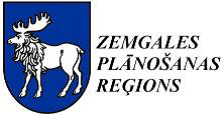 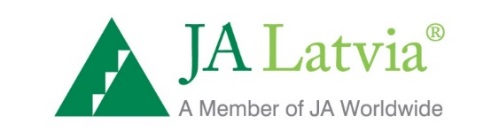 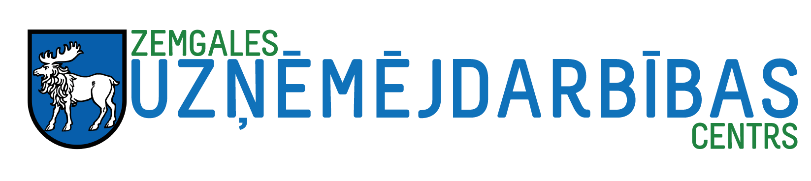 Zemgales reģiona skolēnu reklāmas konkurss “Radošā Zemgale”NOLIKUMS2019. gada 27. augustāKonkursa organizētājs un sadarbības partneri Konkursu organizē Zemgales plānošanas reģions  (turpmāk- konkursa organizētājs) sadarbībā ar Zemgales pašvaldībām un izglītības iestādēm, Zemgales reģiona uzņēmējiem – konkursa uzdevuma devējiem un Junior Achievement - Young Enterprise Latvija (turpmāk- sadarbības partneri).Konkursa mērķiAttīstīt skolēnu radošumu un uzņēmējdarbības kompetences.Veicināt skolēnu interesi un padziļināt priekšstatu par uzņēmējdarbības vidi un ekonomikas pamatprincipiem, kas saistīti ar preces popularizēšanu un virzīšanu tirgū. Sniegt skolēniem informāciju, praktiskas un noderīgas idejas par reklāmas veidošanas pamatprincipiem.Veicināt pieredzes apmaiņu starp skolēniem un uzņēmējiem.Konkursa dalībnieki Konkursa dalībnieki ir Zemgales izglītības iestāžu (vispārējās,  profesionālās, speciālās, un interešu izglītības) 5. līdz 12. klašu skolēni.Konkursa uzdevumsKonkursa uzdevumu nosaka uzņēmums, kuru skolēnu komanda būs izvēlējusies reklamēt.Konkursa uzdevumi ir pieejami - https://zuc.zemgale.lv/Konkursa uzdevumu devējiNodibinājums ‘’Jāņa Bisenieka fonds’’ Junior Achievement - Young Enterprise Latvija SIA ‘’Kristell’’ SIA ‘’Karameļu darbnīca’’ SIA ‘Prima Pro’’ A/S Dobeles dzirnavnieks SIA ‘’BestBerry’’ SIA ‘’Gārsenes pils’’SIA ‘’Dona’’ Konkursa noriseKonkurss tiek īstenots vienā kārtāKonkursa periods: 2019. gada 01. septembris - 2019. gada 11. oktobrisPieteikumu iesniegšana līdz 2019. gada 27. septembra plkst. 16:00Uzvarētāju paziņošana un apbalvošana notiks 2019. gada 11.oktobrī bistro ‘’Silva’’ semināru zālē, Driksas iela 9, JelgavaDalībnieku skaitsKonkursā dalībnieki piedalās komandās 2 līdz 3 skolēnu sastāvā, grupās no 5.-6. klasei, 7.-9. klasei un no 10.-12. klasei. Skolēnu komandā var būt skolēni no dažādām izglītības iestādēm. Katra komanda drīkst piedalīties konkursā ar vairākiem darbiem, iesniedzot tos dažādās uzdevumu grupās. Darbu iesniegšanas kārtībaDarbu noformēšana un izpildes tehnika jāveido saskaņā ar izvēlētā uzdevuma devēja noteikumiem. Reklāma ir jāizdomā un jāizveido skolēniem pašiem.Skolēni konkursa darbus iesniedz elektroniskā formā Zemgales plānošanas reģionam līdz 2019. gada 27. septembra plkst. 16:00, nosūtot uz e-pastu sanita.larionova@zpr.gov.lvIesniedzot konkursa darbu klāt pievieno: Pieteikuma anketu (1. pielikums), norādot: izvēlētā uzdevuma devēja nosaukumu, darba nosaukumu, dalībnieku vārdu, uzvārdu, klasi, izglītības iestādi, kontakttālruni vai e-pasta adresi, komandas kapteini, darba vadītāja (skolotājs) vārdu, uzvārdu, kontaktinformāciju; katra dalībnieka vai dalībnieka likumiskā pārstāvja aizpildītu un parakstītu Apliecinājumu (piekrišanu) personas datu apstrādei (2. vai 3. pielikums);Parakstot Apliecinājumu personas datu apstrādei, Konkursa dalībnieks vai tā likumiskais pārstāvis, ja dalībnieks nav sasniedzis 18 gadu vecumu, apliecina, ka ir iepazinies ar Apliecinājuma saturu, Konkursa Nolikumu, tai skaitā personu datu apstrādes noteikumiem, un sniedz piekrišanu dalībnieka personas datu apstrādei.Dalībniekam ir tiesības atsaukt Apliecināju personas datu apstrādei jebkurā laikā, rakstot uz e-pasta adresi zpr@zpr.gov.lv Tas neietekmēs uz piekrišanas pamata veiktās apstrādes likumību pirms tās atsaukuma. Vienlaikus, atsaucot piekrišanu, dalībnieks nevar turpināt piedalīties Konkursā.Pieteikuma anketa un Apliecinājums personas datu apstrādei ir neatņemama dalībnieku reģistrācijas sastāvdaļa.Ja izstrādājot konkursa darbu, tiek fotografēta vai filmēta persona, kas nav komandas dalībnieks un nav iesniegusi Apliecinājumu par personas datu apstrādi, skolēnam jāsaņem rakstiska atļauja no fotogrāfijā vai videomateriālā redzamās personas vai tā likumiskā pārstāvja. Ja fotogrāfijā vai videomateriālā redzamas vairākas personas, Atļauja jāsaņem no katras personas (4. pielikums).  Darba vadītājs (skolotājs) ir informēts par šo atļauju esamību un par to, ka šīs atļaujas tiek nosūtītas kopā ar komandas dalībnieku Apliecinājumiem (piekrišanu) datu apstrādei.   Pieteikuma un 3. un 6. punktā minēto Apliecinājumu (piekrišana) personas datu apstrādei oriģinālus Komanda iesniedz līdz 2019. gada 27. septembrim: nosūtot tos ZPR pa pastu (vienā aploksnē) uz adresi: Zemgales plānošanas reģions, Konkurss ‘’Radošā Zemgale’’, Katoļu iela 2b, Jelgava, LV-3001; nosūtot elektroniska dokumenta formā uz e-pastu zpr@zpr.gov.lv, parakstītus ar drošu elektronisko parakstu un apliecinātus ar laika zīmogu.  Saziņā ar ZPR vai sadarbības partneriem skolēnu komandu pārstāv tās kapteinis.Darbu izvērtēšanaKonkursam iesniegto darbu vērtē tā uzņēmuma pārstāvji ( vadītāji, mārketinga speciālisti), kuru dotais uzdevums tiek pildīts.Tiks vērtēta:ideju novitāte;radošums un izdoma,darba realizācijas kvalitāte,izpildījuma atbilstība uzstādītajam mērķim un uzņēmumam.Darbus vērtē 5.-6. klašu, 7-9. klašu un 10.-12. klašu grupās.Darbi, kuri nosūtīti vēlāk kā pieteikšanās termiņā noteikts un nav noformēti atbilstoši uzdevumu noteikumiem, netiks izskatīti un vērtētiPersonas datu apstrādePersonas datu apstrādes pārzinis ir Zemgales plānošanas reģions (ZPR), vienotās reģistrācijas Nr. 90002182529, juridiskā adrese Katoļu ielā 2b, Jelgavā, LV3001, e-pasta adrese: zpr@zpr.gov.lvPersonas datu apstrādes tiesiskais pamats – piekrišana saskaņā ar Eiropas Parlamenta un Padomes Regulas (ES) 2016/679 (2016. gada 27.aprīlis) par fizisku personu aizsardzību attiecībā uz personas datu apstrādi un šādu datu brīvu apriti un ar ko atceļ Direktīvu 95/46/EK (Vispārīgā datu regula) 6. panta 1. daļas a) apakšpunktu un leģitīmo interešu nodrošināšana.Personas dati tiek apstrādāti nolūkā īstenot Konkursu, informēt sabiedrību par Konkursa norisi un veidot organizēto aktivitāšu arhīvu. Personas datus apstrādās Konkursa organizētājs, sadarbības partneri. Kā arī personas dati tiks apstrādāti konkursa organizētāja, sadarbības partneru tīmekļvietnēs un sociālajos tīklos, kā arī plašsaziņas līdzekļos (tai skaitā uzglabāti publiskās pieejamības arhīvā). Iespējamie datu saņēmēji var būt to pakalpojumu sniedzēji, kas sniedz organizatoriem tādus pakalpojumus kā pasākumu organizēšana, fotografēšana un filmēšana, sabiedrisko attiecību, informācijas tehnoloģiju pakalpojumi.  Apbalvošanas pasākuma laikā konkursa dalībnieki var tikt fotografēti un filmēti. Fotogrāfijas, audiovizuālais un audio materiāls var tikt publiskots ar mērķi popularizēt skolēnu radošās aktivitātes un atspoguļot Konkursa norisi sabiedrības interesēs. Lēmums netikt ietvertam Konkursa noslēguma pasākuma fotoattēlos, videoierakstos un balss ierakstos neietekmē iespēju piedalīties Konkursā, taču dalībniekam par savu nevēlēšanos ir jāinformē Konkursa organizators un sadarbības partneru pārstāvji pasākuma norises laikā un jāatsakās no dalības fotoportretos, intervijās un tamlīdzīgi. Iesniegtie konkursa darbi un apbalvošanas pasākuma laikā tapušie materiāli tiks Konkursam iesniegtie darbi, ka arī konkursa norises audio, audiovizuālās fiksēšanas un fotografēšanas rezultātā iegūtie materiāli, nodrošinot datu drošību, tiks uzglabāti atbilstoši normatīvajiem aktiem ne ilgāk kā piecus gadus. Datu subjektam ir tiesības:pieprasīt pārzinim piekļuvi saviem personas datiemsaņemt precizējošu informāciju par to, kādi personas dati par viņu ir pārziņa rīcībā, pieprasīt personas datu labošanu vai dzēšanu, vai apstrādes ierobežošanu attiecībā uz dalībnieku, vai tiesības iebilst pret apstrādi;iesniegt sūdzību uzraudzības iestādei – Datu valsts inspekcijai.Dalībnieka personas datu apstrādes ietvaros pārzinis nodrošina:informācijas sniegšanu dalībniekam saskaņā ar Regulas 13.pantu;tehnisko un organizatorisko pasākumu veikšanu dalībnieka personas datu drošības un aizsardzības nodrošināšanai; iespēju dalībniekam labot, dzēst tā sniegtos personas datus, ierobežot un iebilst pret dalībnieka personas datu apstrādi tiktāl, cik tas nav pretrunā ar pārziņa pienākumiem un tiesībām, kas izriet no normatīvajiem aktiem un šo pielikumu.Datu pārkāpuma gadījumā lūdzam nekavējoties informēt ZPR kā datu pārzini.Konkursa organizators nav atbildīgs par tiem uzņemtajiem un publicētajiem foto un videomateriāliem, ko veikusi kāda no personām, kas apmeklē apbalvošanas pasākumu, ar savām ierīcēm un no saviem datu nesējiem.Plašāka informācija ZPR privātuma politikā: https://www.zemgale.lv/par-zpr/zprdatu-privatumsNobeiguma noteikumiSkolēnu komandas dalībnieki ir atbildīgi par iesniegtā darba saturu un atbilstību Latvijas Republikas normatīvajiem aktiem, morāles un ētikas normām.Pēc Konkursa rezultāta publicēšanas skolēnu komandas nodod ZPR un konkursa uzdevuma devējam, kura dotais uzdevums tika izpildīts, autora mantiskās tiesības uz Konkursam iesniegto darbu pilnā apmērā.Konkursa uzdevumu devējiem ir tiesības izmantot reklāmas darbus vai tajos atspoguļotās idejas pēc saviem ieskatiem. Dalībnieki apņemas neizmantot autora personiskās tiesības tādā veidā, kas kavē, vai varētu kavēt konkursa mērķa īstenošanu.KontaktiZemgales plānošanas reģions, Katoļu iela 2b, Jelgava, LV-3001Zemgales plānošanas reģiona uzņēmējdarbības centra vadītāja: Mairita Pauliņa, T. 29578343, mairita.paulina@zpr.gov.lv,Attīstības nodaļas projektu speciāliste: Sanita Larionova, 63025828, sanita.larionova@zpr.gov.lv